Betreft: Rapportageformulier DTEGeachte $$gpDoctorName$$,Reden contact diëtistDTD-screeningDiëtistische diagnoseIndicatie diëtistische behandelingJa/Nee
Wij hopen u hiermee voldoende geïnformeerd te hebben. Mocht u nog vragen hebben, kunt u contact opnemen via telefoonnummer: $$doctorPhone$$ of via één van onderstaande emailadressen.Met vriendelijke groet,$$doctorName$$ $$currentUserFunction$$ Email: $$doctorEmail$$Weledelgeleerde heer/mevrouw $$gpDoctorName$$, huisarts$$gpDoctorStreet$$ $$gpDoctorStreetNumber$$$$gpDoctorZipcode$$  $$gpDoctorCity$$$$locationAddressCity$$, $$prettyDate$$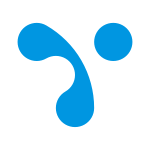 CliëntgegevensCliëntgegevensNaam$$patientFullName$$Geboortedatum$$patientDateOfBirth$$BSN$$patientSocialSecNr$$Huisadres$$patientStreet$$ $$patientHouseNumber$$$$patientZipcode$$  $$patientTown$$Telefoonnr.$$patientPhone$$Hulpvraag in eigen bewoordingen cliënt$$_DIET_AANMELDING_V2.hulpvraagDtd$$Hulpvraag in eigen bewoordingen cliënt$$_DIET_AANMELDING_V2.hulpvraagDtd$$Screening$$_DIET_AANMELDING_V2.screeningDTD$$Rode vlaggen$$_DIET_AANMELDING_V2.rodeVlag%$$Toelichting$$_DIET_AANMELDING_V2.toelichtingScreeningDtd$$Toestemming voor overleg (huis)arts$$_DIET_AANMELDING_V2.toestOverlegHaDTD$$$$_DIET_AANMELDING_V2.toestOverlegHaDTDdatum$$Uitkomst screening besproken met cliënt$$_DIET_AANMELDING_V2.uitslagBesprokenDTD$$$$_DIET_AANMELDING_V2.uitslagBesprokenDTDDatum$$Diëtistische diagnose$$_DIET_ONDERZOEK_V2.diagnose$$